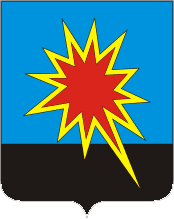 РОССИЙСКАЯ ФЕДЕРАЦИЯКЕМЕРОВСКАЯ ОБЛАСТЬКАЛТАНСКИЙ ГОРОДСКОЙ ОКРУГАДМИНИСТРАЦИЯ КАЛТАНСКОГО ГОРОДСКОГО ОКРУГАПОСТАНОВЛЕНИЕОт 28.04.2014 г.         № 129-пОб утверждении правил осуществления капитальных вложений в объекты муниципальной собственности Калтанского городского округа за счет средств муниципального бюджетаВ соответствии со статьями 78.2 и 79 Бюджетного кодекса Российской Федерации,на основании ПостановленияПравительства Российской Федерации от 09.01.2014 г. № 13 «Об утверждении Правил осуществления капитальных вложений в объекты государственной собственности Российской Федерации за счет средств федерального бюджета», а так же в связи с необходимостью упорядочивания процесса капитальных вложений в объекты муниципальной собственности: Утвердить правила осуществления капитальных вложений в объекты муниципальной собственности Калтанского городского округа за счет средств местного бюджета, согласно приложению к настоящему постановлению.  Установить, что при исполнении бюджета Калтанского городского округа на 2014 год и плановый период 2015-2016 г.г. главные распорядители бюджетных средств вправе изменить способ осуществления капитальных вложений в строительство (реконструкцию, в том числе с элементами реставрации, техническое перевооружение) объектов капитального строительства муниципальной собственности Калтанского городского округа и (или) приобретения объектов недвижимого имущества в муниципальную собственность Калтанского городского округа, включенных в муниципальную программу на 2014 год и плановый период 2015 и 2016 годов, с бюджетных инвестиций, предоставляемых муниципальными бюджетными учреждениями, муниципальными автономными учреждениями, муниципальными унитарными предприятиями на субсидии, на осуществление капитальных вложений в объекты либо передать указанным учреждениям и предприятиям полномочия муниципального заказчика в соответствии с Бюджетным кодексом Российской Федерации с учетом Правил, утвержденных настоящим постановлением.Муниципальным бюджетным учреждениям Калтанского городского округа, осуществляющим в соответствии с Бюджетным кодексом Российской Федерации полномочия главного распорядителя бюджетных средств, обеспечить изменение способа финансового обеспечения осуществления капитальных вложений в объекты, включенные в  муниципальные программы Калтанского городского округа на 2014 год и на плановый период 2015-2016 годов, с бюджетных инвестиций, предоставляемых этим учреждениям, на субсидии, на осуществление капитальных вложений  в такие объекты с внесением в установленном порядке изменений в муниципальные контракты, заключенные в целях строительства (реконструкции, в том числе с элементами  реставрации, технического перевооружения) или приобретения объектов, предусматривающих замену:а) стороны договора – Калтанского городского округа – на муниципальное бюджетное учреждение;б) вида договора – муниципального контракта – на гражданско-правовой договор муниципального бюджетного учреждения;в) реквизитов единого счета бюджета Калтанского городского округа, открытого органу Федерального казначейства, и реквизитов лицевого счета получателя бюджетных средств – на реквизиты счета органа Федерального казначейства, на котором учитываются операции со средствами организаций, не являющихся участниками бюджетного процесса, и реквизиты лицевого счета муниципального бюджетного учреждения.4. Постановление Администрации г.Калтан от 22.12.2010г. № 156-п «Об утверждении Порядка предоставления бюджетных инвестиций в объекты капитального строительства муниципальной собственности города Калтана муниципальному предприятию, автономному и бюджетному учреждению города Калтана» считать утратившим силу, с момента подписания настоящего постановления.Директору МАУ «Пресс-Центр г.Калтан» (Беспальчук В.Н.)опубликовать настоящее постановление в газете «Калтанский вестник» и на официальном сайте администрации Калтанского городского округа.Постановление вступает в силу с момента его подписания.Контроль за исполнением постановления возложить на заместителя главы Калтанского городского округа по экономике Горшкову А.И.Глава Калтанскогогородского округа							И.Ф. ГолдиновУтвержденыПостановлением администрацииКалтанского городского округаот 28.04. 2014 г. №129-пПРАВИЛАОСУЩЕСТВЛЕНИЯ КАПИТАЛЬНЫХ ВЛОЖЕНИЙ В ОБЪЕКТЫМУНИЦИПАЛЬНОЙ СОБСТВЕННОСТИ КАЛТАНСКОГО ГОРОДСКОГО ОКРУГАЗА СЧЕТ СРЕДСТВ МЕСТНОГО БЮДЖЕТАI. Общие положения1. Настоящие Правила устанавливают:а) порядок осуществления бюджетных инвестиций в форме капитальных вложений в объекты капитального строительства муниципальной собственности Калтанского городского округа или в приобретение объектов недвижимого имущества в муниципальную собственность Калтанского городского округа за счет средств местного бюджета (далее - бюджетные инвестиции), в том числе условия передачи  органами местного самоуправления (далее муниципальными органами) муниципальным бюджетным учреждениям или муниципальным автономным учреждениям, муниципальным унитарным предприятиям (далее - организации) полномочий муниципального заказчика по заключению и исполнению от имени Калтанского городского округа муниципальных контрактов от лица указанных органов в соответствии с настоящими Правилами, а также порядок заключения соглашений о передаче указанных полномочий;б) порядок предоставления из муниципального бюджета субсидий организациям на осуществление капитальных вложений в объекты капитального строительства муниципальной собственности Калтанского городского округа и объекты недвижимого имущества, приобретаемые в муниципальную собственность Калтанского городского округа (далее соответственно - объекты, субсидии).2. Осуществление бюджетных инвестиций и предоставление субсидий осуществляется в соответствии с нормативными правовыми актами администрации Калтанского городского округа или решениями главных распорядителей бюджетных средств местного бюджета предусмотренными пунктом 2 статьи 78.2 и пунктом 2 статьи 79 Бюджетного кодекса Российской Федерации.3. При осуществлении капитальных вложений в объекты не допускается:а) предоставление субсидий в отношении объектов, по которым принято решение о подготовке и реализации бюджетных инвестиций;б) предоставление бюджетных инвестиций в объекты, по которым принято решение о предоставлении субсидий.4. Объем предоставляемых бюджетных инвестиций и субсидий должен соответствовать объему бюджетных ассигнований, предусмотренному на соответствующие цели муниципальной программой Калтанского городского округа.5. Созданные или приобретенные в результате осуществления бюджетных инвестиций объекты закрепляются в установленном порядке на праве оперативного управления или хозяйственного ведения за организациями с последующим увеличением стоимости основных средств, находящихся на праве оперативного управления у этих организаций, или увеличением уставного фонда муниципальных унитарных предприятий, основанных на праве хозяйственного ведения.6. Осуществление капитальных вложений в объекты за счет субсидий влечет увеличение стоимости основных средств, находящихся на праве оперативного управления у организаций. Осуществление капитальных вложений за счет субсидий в объекты муниципальных унитарных предприятий, основанных на праве хозяйственного ведения, влечет увеличение их уставного фонда.7. Информация о сроках и об объемах оплаты по муниципальным контрактам, заключенным в целях строительства (реконструкции, в том числе с элементами реставрации, технического перевооружения) и (или) приобретения объектов, а также о сроках и об объемах перечисления субсидий организациям учитывается при формировании прогноза кассовых выплат из муниципального бюджета, необходимого для составления в установленном порядке кассового плана исполнения бюджетаКалтанского городского округа.II. Осуществление бюджетных инвестиций8. Расходы, связанные с бюджетными инвестициями, осуществляются в порядке, установленном бюджетным законодательством Российской Федерации, на основании муниципальных контрактов, заключенных в целях строительства (реконструкции, в том числе с элементами реставрации, технического перевооружения) и (или) приобретения объектов:а) муниципальными заказчиками, являющимися получателями средств местного бюджета;б) организациями, которым органы местного самоуправления (муниципальные органы), осуществляющие функции и полномочия учредителя или права собственника имущества организаций, являющиеся муниципальными заказчиками, передали в соответствии с настоящими Правилами свои полномочия муниципального заказчика по заключению и исполнению от имени Калтанского городского округа от лица указанных органов муниципальных контрактов.9. Муниципальные контракты заключаются и оплачиваются в пределах лимитов бюджетных обязательств, доведенных муниципальному заказчику как получателю средств местного бюджета, либо в порядке, установленном Бюджетным кодексом Российской Федерации и иными нормативными правовыми актами, регулирующими бюджетные правоотношения, в пределах средств, предусмотренных актами (решениями), на срок, превышающий срок действия утвержденных ему лимитов бюджетных обязательств.10. В целях осуществления бюджетных инвестиций в соответствии с подпунктом "б" пункта 8 настоящих Правил муниципальными органами заключаются с организациями соглашения о передаче полномочий муниципального заказчика по заключению и исполнению от имени Калтанского городского округа муниципальных контрактов от лица указанных органов (за исключением полномочий, связанных с введением в установленном порядке в эксплуатацию объекта) (далее - соглашение о передаче полномочий).11. Соглашение о передаче полномочий может быть заключено в отношении нескольких объектов и должно содержать в том числе:а) цель осуществления бюджетных инвестиций и их объем с распределением по годам в отношении каждого объекта с указанием его наименования, мощности, сроков строительства (реконструкции, в том числе с элементами реставрации, технического перевооружения) или приобретения объекта, рассчитанной в ценах соответствующих лет стоимости объекта капитального строительства муниципальной собственности Калтанского городского округа (сметной или предполагаемой (предельной) либо стоимости приобретения объекта недвижимого имущества вмуниципальную собственность Калтанского городского округа), соответствующих акту (решению), а также с указанием рассчитанного в ценах соответствующих лет общего объема капитальных вложений, в том числе объема бюджетных ассигнований, предусмотренного муниципальному органу  как получателю средств муниципального бюджета, соответствующего акту (решению). Объем бюджетных инвестиций должен соответствовать объему бюджетных ассигнований на осуществление бюджетных инвестиций, предусмотренному муниципальной программой;б) положения, устанавливающие права и обязанности организации по заключению и исполнению от имени Калтанского городского округа от лица муниципального органамуниципальных контрактов;в) ответственность организации за неисполнение или ненадлежащее исполнение переданных ей полномочий;г) положения, устанавливающие право муниципального органа на проведение проверок соблюдения организацией условий, установленных заключенным соглашением о передаче полномочий;д) положения, устанавливающие обязанность организации по ведению бюджетного учета, составлению и представлению бюджетной отчетности в порядке, установленном финансовым управлениемг.Калтан.12. Операции с бюджетными инвестициями осуществляются в порядке, установленном бюджетным законодательством Российской Федерации для исполнения муниципального бюджета, и отражаются на открытых в органах Федерального казначейства в порядке, установленном Федеральным казначейством, лицевых счетах:а) получателя бюджетных средств - в случае заключения муниципальных контрактов муниципальным заказчиком;б) для учета операций по переданным полномочиям получателя бюджетных средств - в случае заключения от имени Калтанского городского округамуниципальных контрактов организациями от лица муниципальных органов.13. В целях открытия организации в органе Федерального казначейства лицевого счета, указанного в подпункте "б" пункта 12 настоящих Правил, организация в течение 5 рабочих дней со дня получения от муниципальногооргана, подписанного им соглашения о передаче полномочий представляет в орган Федерального казначейства документы, необходимые для открытия лицевого счета по переданным полномочиям получателя бюджетных средств, в порядке, установленном Федеральным казначейством. Основанием для открытия лицевого счета, указанного в подпункте "б" пункта 12 настоящих Правил, является копия соглашения о передаче полномочий.III. Предоставление субсидий14. Субсидии предоставляются организациям в размере средств, предусмотренных актом (решением), в пределах бюджетных средств, предусмотренных Решением Совета народных депутатов Калтанского городского округа «О бюджете Калтанского городского округа на 2014 год и на плановый период 2015-2016 г.г.», и лимитов бюджетных обязательств, доведенных в установленном порядке получателю средств муниципального бюджета на цели предоставления субсидий.15. Предоставление субсидии осуществляется в соответствии с соглашением, заключенным между муниципальными органами как получателями средств местного бюджета, предоставляющими субсидию организациям, и организацией (далее - соглашение о предоставлении субсидий) на срок, не превышающий срок действия утвержденных получателю средств местного бюджета, предоставляющему субсидию, лимитов бюджетных обязательств на предоставление субсидии. В соответствии с абзацем четырнадцатым п.4 статьи 79 Бюджетного кодекса Российской Федерации, получателю средств муниципального бюджета может быть предоставлено право заключать соглашения о предоставлении субсидии на срок, превышающий срок действия утвержденных ему лимитов бюджетных обязательств на предоставление субсидий.16. Соглашение о предоставлении субсидии может быть заключено в отношении нескольких объектов. Соглашение о предоставлении субсидии должно содержать в том числе:а) цель предоставления субсидии и ее объем с распределением по годам в отношении каждого объекта с указанием его наименования, мощности, сроков строительства (реконструкции, в том числе с элементами реставрации, технического перевооружения) или приобретения объекта, рассчитанной в ценах соответствующих лет стоимости объекта (сметной или предполагаемой (предельной) стоимости объекта капитального строительства муниципальной собственности Калтанского городского округа  либо стоимости приобретения объекта недвижимого имущества в муниципальную собственность, соответствующих акту (решению), а также с указанием общего объема капитальных вложений за счет всех источников финансового обеспечения, в том числе объема предоставляемой субсидии, соответствующего акту (решению). Объем предоставляемой субсидии должен соответствовать объему бюджетных ассигнований на предоставление субсидии, предусмотренному муниципальной программой;б) положения, устанавливающие права и обязанности сторон соглашения о предоставлении субсидии и порядок их взаимодействия при реализации соглашения о предоставлении субсидии;в) условие о соблюдении организацией при использовании субсидии положений, установленных законодательством Российской Федерации о контрактной системе в сфере закупок товаров, работ, услуг для обеспечения государственных и муниципальных нужд;г) положения, устанавливающие обязанность муниципального автономного учреждения и муниципального унитарного предприятия по открытию в органе Федерального казначейства лицевого счета по получению и использованию субсидий;д) обязательство муниципального унитарного предприятия осуществлять без использования субсидии разработку проектной документации на объекты капитального строительства (или приобретение прав на использование типовой проектной документации, информация о которой включена в реестр типовой проектной документации) и проведение инженерных изысканий, выполняемых для подготовки такой проектной документации, проведение технологического и ценового аудита инвестиционных проектов по строительству (реконструкции, в том числе с элементами реставрации, техническому перевооружению) объектов капитального строительства, проведение государственной экспертизы проектной документации и результатов инженерных изысканий и проведение проверки достоверности определения сметной стоимости объектов капитального строительства, на финансовое обеспечение строительства (реконструкции, в том числе с элементами реставрации, технического перевооружения) которых планируется предоставление субсидии;е) обязательство муниципального бюджетного учреждения или муниципального автономного учреждения осуществлять расходы, связанные с проведением мероприятий, указанных в подпункте "д" настоящего пункта, без использования субсидии, если предоставление субсидии на эти цели не предусмотрено актом (решением);ж) обязательство муниципального унитарного предприятия осуществлять эксплуатационные расходы, необходимые для содержания объекта после ввода его в эксплуатацию (приобретения), без использования на эти цели средств местного бюджета;з) обязательство муниципального бюджетного учреждения или муниципального автономного учреждения осуществлять эксплуатационные расходы, необходимые для содержания объекта после ввода его в эксплуатацию (приобретения), за счет средств, предоставляемых из местного бюджета, в объеме, не превышающем размер соответствующих нормативных затрат, применяемых при расчете субсидии на финансовое обеспечение выполнения муниципального задания на оказание муниципальных услуг (выполнение работ);и) сроки (порядок определения сроков) перечисления субсидии, а также положения, устанавливающие обязанность перечисления субсидии на лицевой счет по получению и использованию субсидий, открытый в органе Федерального казначейства;к) положения, устанавливающие право получателя средств бюджета, предоставляющего субсидию, на проведение проверок соблюдения организацией условий, установленных соглашением о предоставлении субсидии;л) порядок возврата организацией средств в объеме остатка не использованной на начало очередного финансового года перечисленной ей в предшествующем финансовом году субсидии в случае отсутствия решения получателя средств местного бюджета, предоставляющего субсидию, о наличии потребности направления этих средств на цели предоставления субсидии на капитальные вложения, указанного в пункте 23 настоящих Правил;м) порядок возврата сумм, использованных организацией, в случае установления по результатам проверок фактов нарушения целей и условий, определенных соглашением о предоставлении субсидии;н) положения, предусматривающие приостановление предоставления субсидии либо сокращение объема предоставляемой субсидии в связи с нарушением организацией условия о софинансировании капитальных вложений в объекты за счет иных источников финансирования в случае, если актом (решением) предусмотрено такое условие;о) порядок и сроки представления организацией отчетности об использовании субсидии;п) случаи и порядок внесения изменений в соглашение о предоставлении субсидии, в том числе в случае уменьшения в соответствии с Бюджетным кодексом Российской Федерации получателю средств местного бюджета ранее доведенных в установленном порядке лимитов бюджетных обязательств на предоставление субсидии, а также случаи и порядок досрочного прекращения соглашения о предоставлении субсидии.17. В случае предоставления субсидии в объекты муниципального бюджетного учреждения, осуществляющего в соответствии с Бюджетным кодексом Российской Федерации полномочия главного распорядителя бюджетных средств, соглашение о предоставлении субсидии не заключается.18. Предоставление и использование субсидии в объекты муниципального бюджетного учреждения, осуществляющего в соответствии с Бюджетным кодексом Российской Федерации полномочия главного распорядителя средств бюджета, осуществляются на основании акта (решения), подготовленного с учетом положений пункта 16 настоящих Правил.19. Операции с субсидиями, поступающими организациям, учитываются на отдельных лицевых счетах, открываемых организациям в органах Федерального казначейства в порядке, установленном Федеральным казначейством.20. Санкционирование расходов организаций, источником финансового обеспечения которых являются субсидии, в том числе остатки субсидий, не использованные на начало очередного финансового года, осуществляется в порядке, установленном финансовым управлением г.Калтан.21. Не использованные на начало очередного финансового года остатки субсидий подлежат перечислению организациями в установленном порядке в местный бюджет.22. В соответствии с нормативно-правовым актом муниципального органа или муниципального бюджетного учреждения, осуществляющего в соответствии с Бюджетным кодексом Российской Федерации полномочия главного распорядителя бюджетных средств, о наличии потребности в не использованных на начало очередного финансового года остатках субсидии, остатки субсидии могут быть использованы в очередном финансовом году для финансового обеспечения расходов, соответствующих целям предоставления субсидии.В указанное решение может быть включено несколько объектов.23. Решение муниципального органа или муниципального бюджетного учреждения, осуществляющего в соответствии с Бюджетным кодексом Российской Федерации полномочия главного распорядителя бюджетных средств, о наличии потребности организации в не использованных на начало очередного финансового года остатках субсидии подлежит согласованию с финансовым управлением г.Калтан, отделом экономического анализа и прогнозирования развития территории администрации Калтанского городского округа, а так же заместителем главы Калтанского городского округа курирующего главного распорядителя бюджетных средств. На согласование в финансовое управление г.Калтан указанное решение представляется вместе с пояснительной запиской, содержащей обоснование такого решения.